FIRST COMPANY GRIP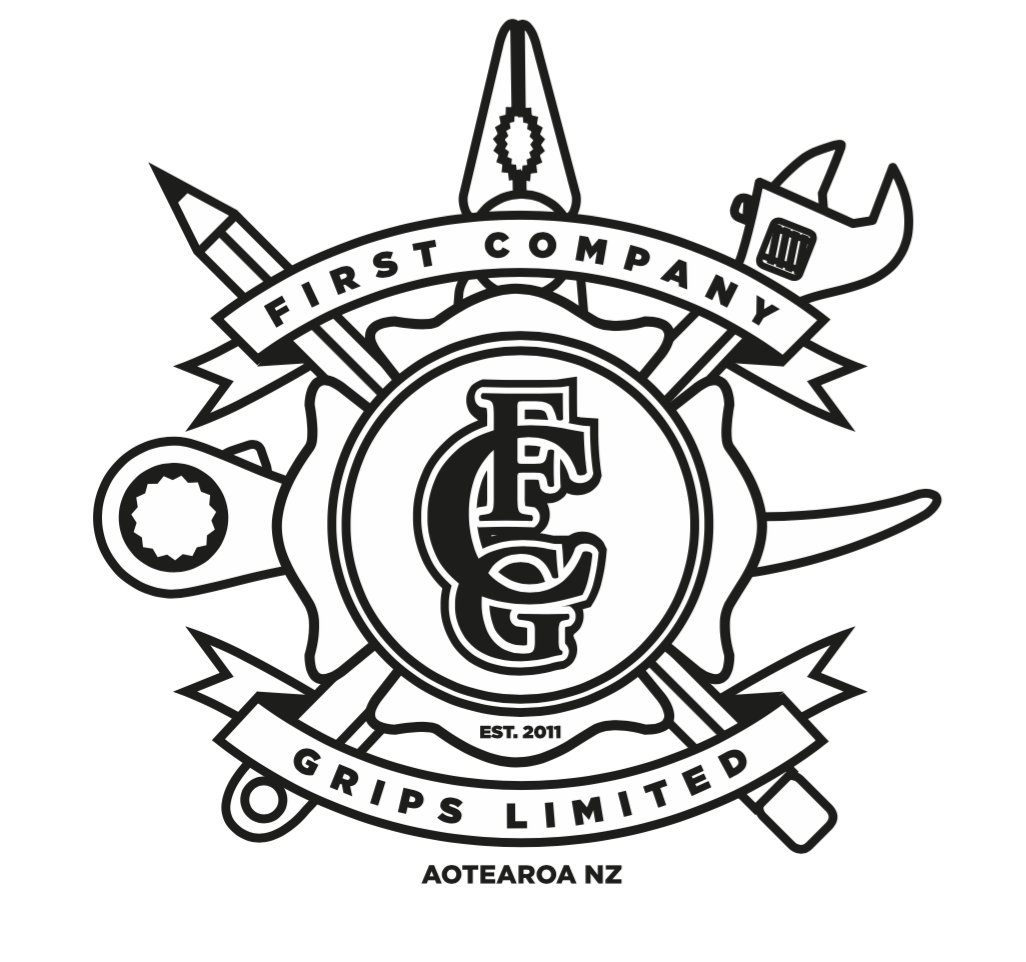 Gear ListPh 021333551firstcompanygripltd@gmail.comTUCK IZUSU 11MCAMERA SUPPORT23ft TELESCOPIC CRANEScorpio Service Vision27 ft overslungREMOTE HEAD MINIScorpio Service VisionREMOTE FOCUSScorpio Service VisionFISHER DOLLYJL FISHERFULL ACCESSORIESSLIDER 800mm-4.8msolid grip systemsSLIDER 32”Mathews SPIDER/HIGH HATGriptechSPIDER/HIGH HAT B CAMERA3AXIS NODAL HEADWeaverSteadmanRONAN XL ARMSDJICAMERA RIGGINGDOLLY TRACK 74FTTRACKING BOARDS FT4X8 X24X4 X22X8 X22X4 X24X4 TRIANGLE2X2 TRIANGLETRACKING BOARDS FT4X8 X24X4 X22X8 X22X4 X24X4 TRIANGLE2X2 TRIANGLETRACKING BOARDS FT4X8 X24X4 X22X8 X22X4 X24X4 TRIANGLE2X2 TRIANGLETRACKING BOARDS FT4X8 X24X4 X22X8 X22X4 X24X4 TRIANGLE2X2 TRIANGLETRACKING ACRYLIC SKINS4X8 X53/44X44X1 X2TRIANGLE TRIANGLE CROPPED20FT CIRCLE TRACKTWIN I BEAM DOLLYGriptechMOI RIGGING GriptechMOI RIGGING B CAMERA150MM BOWL RIGGING Griptech150MM BOWL RIGGING B CAMERA150 HALF HEADGriptechMINI RIG BALL HEAD X2Manfrotto1/4’’ BALL HEADManfrotto5/8 PIN TO 1/4” MONITOR BRACKETManfrottoMOI TO BOSSB BELL SNAP PLATEBALL LEAVLER RIGGING WILLYSMOI HIGH HATB CAMERA4TH AXIS STABILISER ARMMovCamGYRO STABILIZER X3KEN-LABCENTIPEDE WHEELSWILLYSHALLWAY DOLLYMathews w/sideboardsTURN TABLECHEST PLATE BODY MOUNTCINE SADDEL X2CINE SADDEL MINILOW WOKDOOR MOUNT KITB CAMERAHOOD MOUNT 5 FEETLIMPETS 10” X4Mathews TRI TRUSS X6ModernOFF SET BOWLPanther4 WAY OFF SET PantherTROPHY BOWLPantherRISERS 4”,6”,8”PantherCOIL ISOLATER hard mount moVi or RoninOTHER HARDWERE RIGGINGEURO BOSS TO 1 7/8B CAMERAlamp mount to dollySLIDER LOWBOY STANDS X4MESMAJIC ARM X2Manfrotto5/8 PINS X12CARDELLINI X10CardelliniK CLAMPS X6Manfrotto2” GRIPHEADS X4ModernCHAIN VICE BABY PINModern5/8 CLAMPS X10Cardellini200M SCAFF PIPEAluminumSCAFF 90 LONG X2B CAMERASCAFF 90 SHORTB CAMERADYNEEMA LIFTING SLINGS lifting techno crane200M BRADE ROPE200M SASH CORD10MM BUNGI 20MPULLEY 3”RonstanPULLEY INLINE DOUBLERonstanPULLEY LOCK BLOCKRonstanPULLEY DOUBLE SMALL X4CARABINERS X12D-LINKS X8PIN N SHACKLSSLINGS 20NK X10Singing RockCRACK HOOD HOOK SLINGSModernLOAD BINDERS 1TON X30LOAD BINDERS 750KG X20LOAD BINDERS ENDLESS X20LAND CRABS X2SPING CLIPS X40DUNNAGE, ACCESS & MEGA DECKSMEGA DECK FULL SIZE X4AluminumHALF MEGA DECKS X2AluminumMINI DECKS X3AluminumTRIANGE 12X12AluminumA BEAMS 5M  X4AluminumLADDER 8stepAluminum WakuLADDER 3stepBaileyTRY HATS X90WEDGERS X300SCAFF PLANKS X4HEAVY CASTER WHEELS X10SCAFF TOWER CASTER WHEELS X12100KG SCAFF CLIP TIPESRAGS20X40 GREEN SCREEN20X20 BLACK X2HOLLYWOODShootable12X12 BLACK HOLLYWOODShootable3X3M BLACK STICKS X220X20 FRAMES X312X12 FRAME TRAVEL FRAME 4,8,12FTARRI10X8 FRAME wind ragBAMBULA X2Green/Black 4x4 FLOPPY10X3M BLACKShootable20M SCRAP BLACKSCRAP GREEN SCREENRAG SPEED CLIPS X100FINGER/EARS X2 SETSSAFTYFIRST AID KIT LAGEFURNITURE BLANKETS X4GROVEL PADS X4FULL HARNESS W/fall arrestGOGGELS X2EAR MUFFS X2TENIS BALLSGLASS BLANKETFIRE PONCHÒE X2FIRE BALACLAVA X2CAMERA DEBRIS BOXHAND HELD CAMERA OP SHELDclip onGRIP RIOT SHELDRUBBER MATS X24X6 PLY PORTALLEXAN 4X5’’ FILTER TRAYLEXAN 4X4 SHEETWEATHER COVERTELESCOPIC RAIN COVERScorpio Service Vision4X4 LARGE EAZY UP4 SIDES3X3M NORMAL EAZY UP3 SIDES1.5X1.5M MINI EASY UP6X6M TARP X23X3M TARP X2 SPACE BLANKET X2MORE STUFF10 KG SAND BAGS X204KVA GENERATORA FRAME CAR TO CAR TOWINGPOLARIS 750CC SIDE BY SIDE4X4 GRIP ADAPTED W/ LowLoaderLOW LOADER TRAILER smallishideal for bikesMONITOR 7”skinny mini cardallini lasers, small noga arm, mini cardalinniSmall HDMONITOR 7”skinny mini cardallini lasers, small noga arm, mini cardalinniTOOLSMILL DRILL PRESSw/Rotary table18V DRILL18V SABER SAW18V SKILL SAW12v CAMPRESSORhammers, chisels, allen keys, foot pump, staple gun, steel tape 8m x3, cloth tape 30m,50m, G clamps, 300 piece socket set, hot knife,soldering ion, 9v quick drill, angel grinder, 14 p screw driver set, engraver, grease gun, cain pipe vice, goop gun, volt meters, label maker, hand axe, spade, pick axe, grubber,         files big-fine, thread files, hac saw, hand saw, MUCH MOREhammers, chisels, allen keys, foot pump, staple gun, steel tape 8m x3, cloth tape 30m,50m, G clamps, 300 piece socket set, hot knife,soldering ion, 9v quick drill, angel grinder, 14 p screw driver set, engraver, grease gun, cain pipe vice, goop gun, volt meters, label maker, hand axe, spade, pick axe, grubber,         files big-fine, thread files, hac saw, hand saw, MUCH MOREhammers, chisels, allen keys, foot pump, staple gun, steel tape 8m x3, cloth tape 30m,50m, G clamps, 300 piece socket set, hot knife,soldering ion, 9v quick drill, angel grinder, 14 p screw driver set, engraver, grease gun, cain pipe vice, goop gun, volt meters, label maker, hand axe, spade, pick axe, grubber,         files big-fine, thread files, hac saw, hand saw, MUCH MOREhammers, chisels, allen keys, foot pump, staple gun, steel tape 8m x3, cloth tape 30m,50m, G clamps, 300 piece socket set, hot knife,soldering ion, 9v quick drill, angel grinder, 14 p screw driver set, engraver, grease gun, cain pipe vice, goop gun, volt meters, label maker, hand axe, spade, pick axe, grubber,         files big-fine, thread files, hac saw, hand saw, MUCH MOREhammers, chisels, allen keys, foot pump, staple gun, steel tape 8m x3, cloth tape 30m,50m, G clamps, 300 piece socket set, hot knife,soldering ion, 9v quick drill, angel grinder, 14 p screw driver set, engraver, grease gun, cain pipe vice, goop gun, volt meters, label maker, hand axe, spade, pick axe, grubber,         files big-fine, thread files, hac saw, hand saw, MUCH MOREhammers, chisels, allen keys, foot pump, staple gun, steel tape 8m x3, cloth tape 30m,50m, G clamps, 300 piece socket set, hot knife,soldering ion, 9v quick drill, angel grinder, 14 p screw driver set, engraver, grease gun, cain pipe vice, goop gun, volt meters, label maker, hand axe, spade, pick axe, grubber,         files big-fine, thread files, hac saw, hand saw, MUCH MOREhammers, chisels, allen keys, foot pump, staple gun, steel tape 8m x3, cloth tape 30m,50m, G clamps, 300 piece socket set, hot knife,soldering ion, 9v quick drill, angel grinder, 14 p screw driver set, engraver, grease gun, cain pipe vice, goop gun, volt meters, label maker, hand axe, spade, pick axe, grubber,         files big-fine, thread files, hac saw, hand saw, MUCH MOREhammers, chisels, allen keys, foot pump, staple gun, steel tape 8m x3, cloth tape 30m,50m, G clamps, 300 piece socket set, hot knife,soldering ion, 9v quick drill, angel grinder, 14 p screw driver set, engraver, grease gun, cain pipe vice, goop gun, volt meters, label maker, hand axe, spade, pick axe, grubber,         files big-fine, thread files, hac saw, hand saw, MUCH MOREELECTRICS30M CABLES TAGED X310M CABLE TAGEDTRUCK 24V CHARGERFRIDGE30M 10A-C FORM truck powerSpare power and command cables for camera heads, camera power supply from remote Head.Spare power and command cables for camera heads, camera power supply from remote Head.Spare power and command cables for camera heads, camera power supply from remote Head.Spare power and command cables for camera heads, camera power supply from remote Head.Spare power and command cables for camera heads, camera power supply from remote Head.12v SWIFT SMART CHARGERCharge anything.CONSUMABLE 2 inch Black Gaffer, 2 inch Black Nashua, 2 inch Double Sided,2 inch White Gaffer,2 inch Digital Green,2 inch Black Camera,1 inch Digital Green,1 inch Fluro Pink,1 inch Fluro Yellow,Insulation tape,1 inch Blue Paper tape, Pro Spike Tape,1/2 inch desk tape yellow or green,Penny Washers, Mudguard WashersSurefix Screws 8g x 20Surefix Screws 8g x 25Surefix Screws 8g x 32Surefix Screws 8g x 45Surefix Screws 8g x 65Square Head Screws 45mmSquare Head Screws 60mmBoltsNutsHex Head Tech Screws,12g , Sharpie Fine/Chisel Black.Twin TipSharpie Ultra-Fine Point BlackLarge Chalk (Box)Bic PensChina Graph (white)China Graph (black)Number 8 Black Sash (Roll)Number 8 White Sash (Roll)Bungy CordSteel Ropespectra, 8mm, GreyPolyester Rope, 4mm,Plywood 18mm-1200 x 24003 inch x 1 inch timber2 inch x 1 inch timber1 inch foam tube2 inch foam tubeBed Roll Foam, EVAHardboard 6mmLexanArmaflex Lagging. SlitEVA, 40mm, large Sheet,CR123- 3VoltsAA 1.5 VoltsAAA9 VoltSpray and WipeWD40Ados (Contact)Lock TightAralditePVA GlueDulling Spay (Clear)Dulling Spray (Black)Pledge (Can)Glass CleanerUpside Down Spray Paint CansCRC break cleanerCRC XT8 citrus base degreaserMattress bages(camera weather bags)